Boolean job SearchEntered the following data in the fields and press “create search”.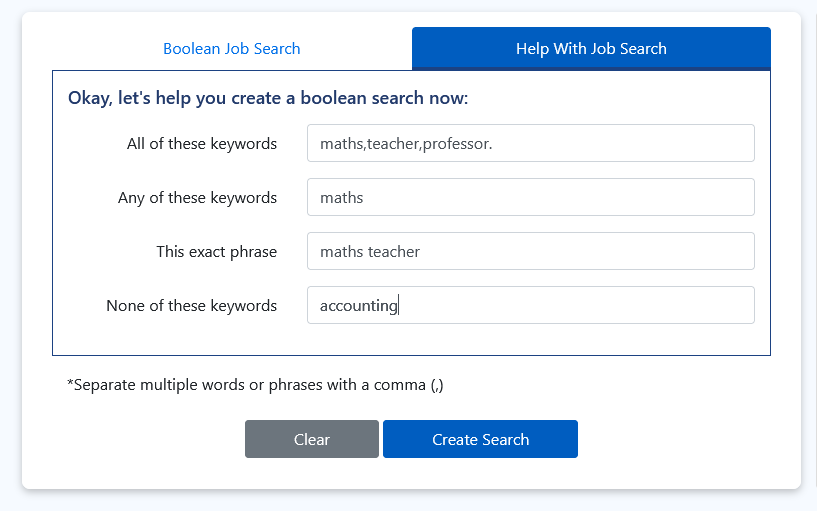 This will enter data into the Boolean search fields. Created this search for Mathematics Teacher.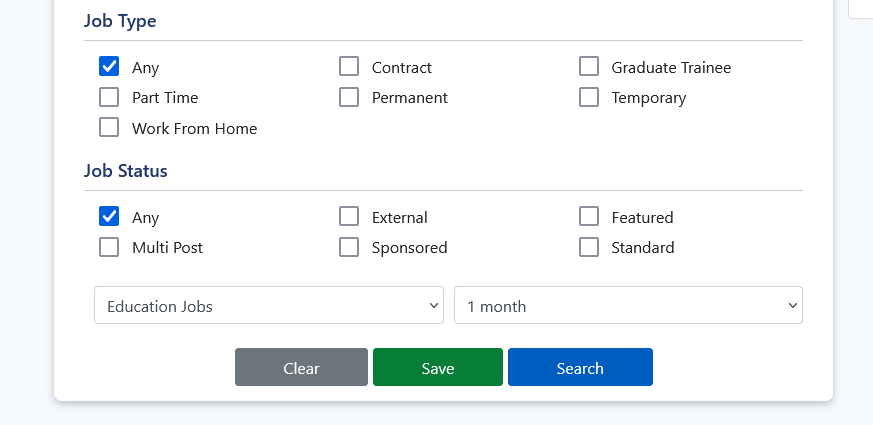 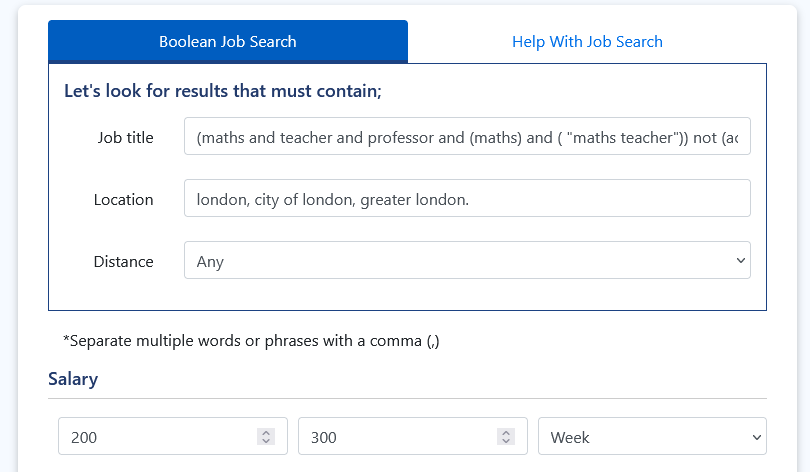 Result: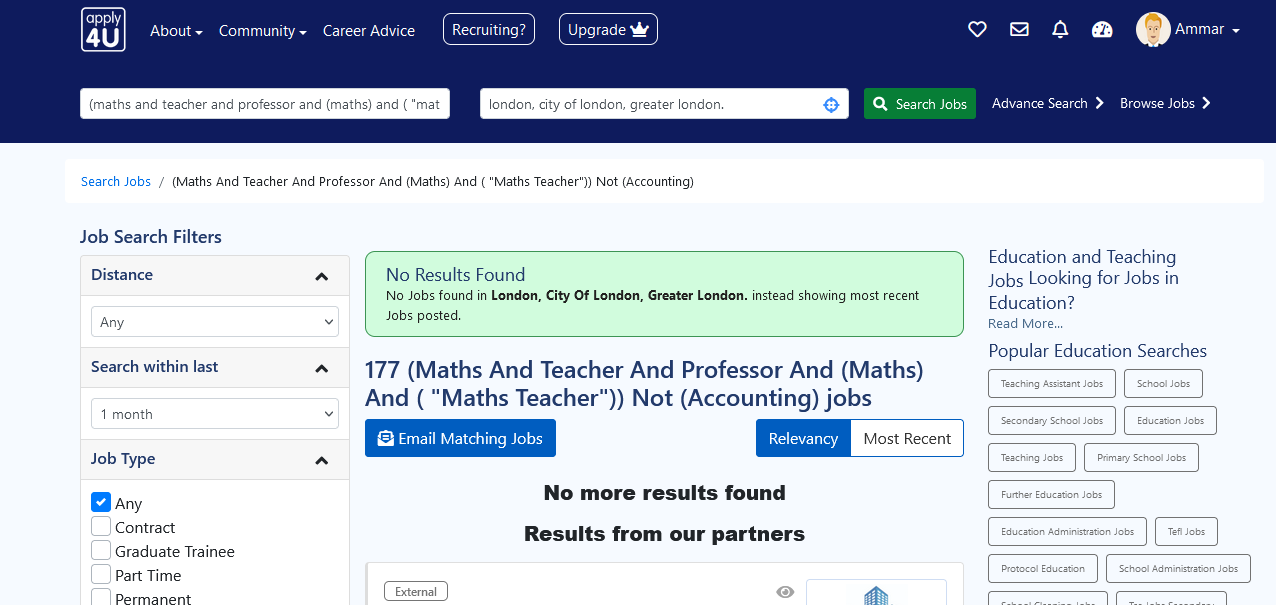 Search no 2:Entered data and press “create search”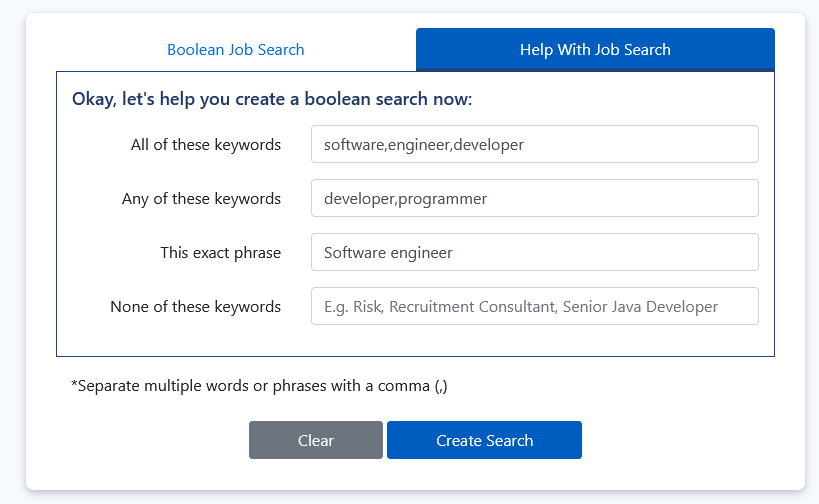 This will enter data into the Boolean search fields. Saved search for Software Engineer.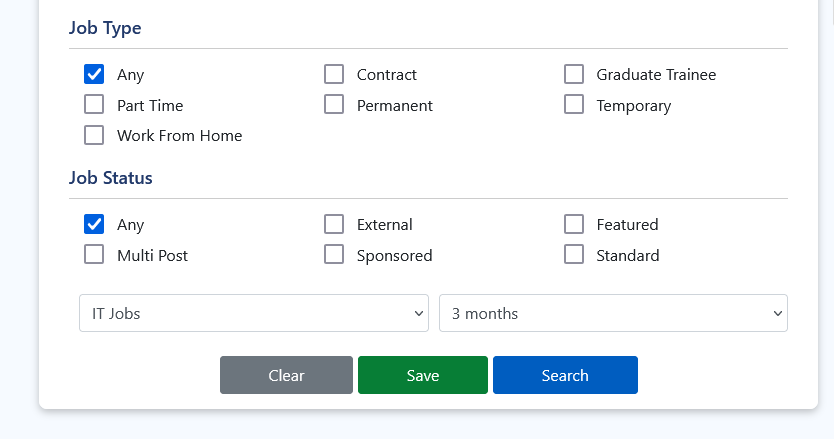 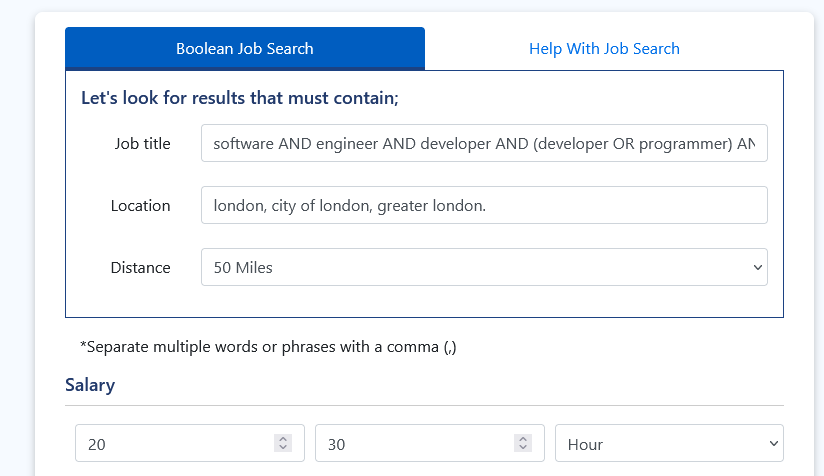 Created this search for “software engineer”.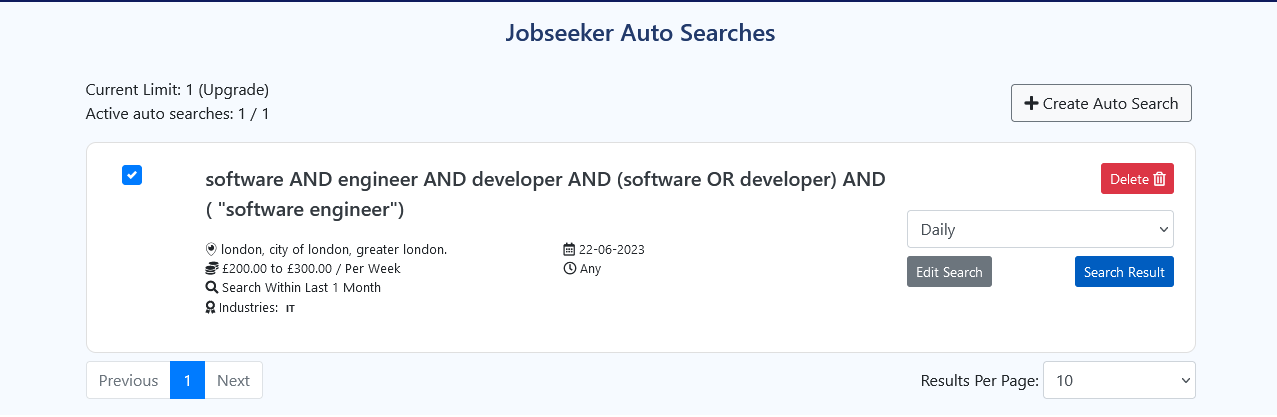 Results:Highlighted text are the keyword in the search.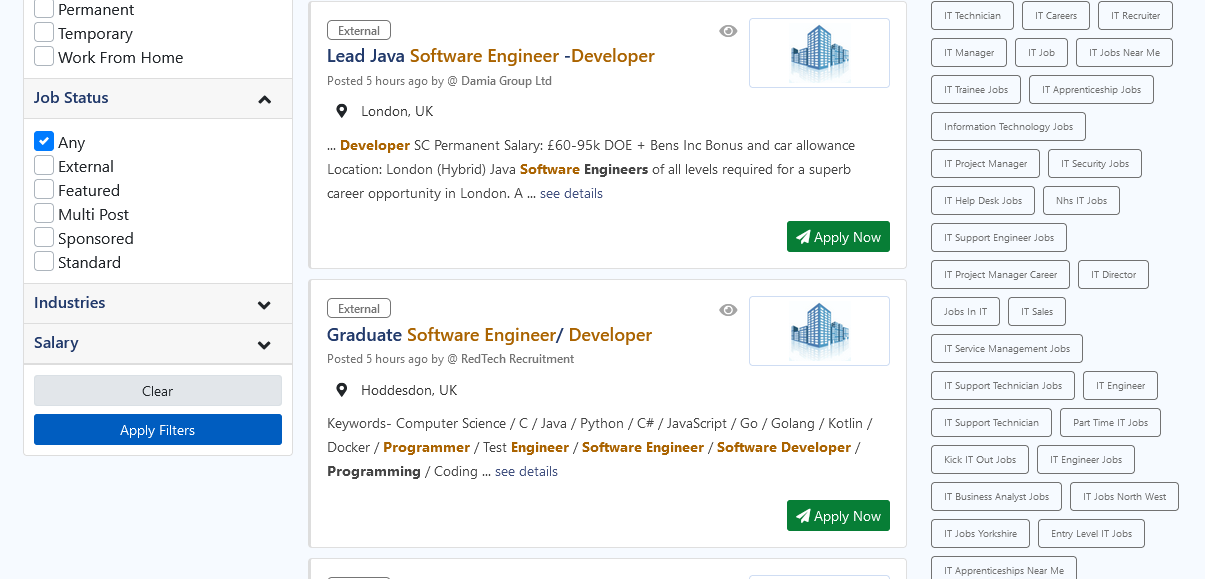 